Gaming on Windows 10 Fact Sheet - August 2015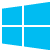 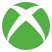 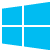 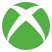 Windows 10 is the best Windows ever for gaming. Gamers can play and connect with others across Xbox One and Windows 10 devices, and gamers can access the best of the Xbox Live gaming network on Windows 10 PCs, tablets, phones, and Xbox consoles. Existing PC games work great. From the best casual games to a new generation of PC gaming, Windows 10 is built for the games people love. Windows 10 and the Xbox app released around the world on July 29, 2015.Xbox App	Built directly into Windows 10, the Xbox App is where the most important aspects of your gaming life come together: Games, Friends, Messages, Activity Feed, Game DVR, Achievements, Xbox One navigation, and more.Xbox Live	Xbox Live is social, interactive, can be integrated into all Windows 10 games, bringing gamers the experiences they love across screens, like free multiplayer gaming on Windows 10 against players on Xbox One, and messaging and chatting with friends on different devices. Game DVR	Game DVR is built into Windows 10, helping gamers capture, edit, and share their greatest gaming moments for nearly every game. Press Windows + G to pull up the Game bar and record or take a screenshot. Use the Xbox App to share clips on Xbox Live or use familiar Windows experiences to share clips on virtually any social network.TV DVR	Television DVR is coming to Xbox One, allowing for recording live TV with an over-the-air TV tuner, antenna, and external hard drive. Using the Xbox App, watch TV DVR content and set new DVR recordings on the go.Game Streaming	Gamers can play Xbox games on their Windows 10 PCs and tablets, streamed from their Xbox One console, within their home. Game streaming is capable over wired or wireless connections and mirrors what’s on the console. All future accessories are designed to work on both Xbox One and Windows 10, including the new Xbox Elite Wireless Controller and Xbox Chatpad Wireless Controller, making it easy to play on either your Xbox One or Windows 10 PC or tablet.Games	The best teams in the industry are creating PC games that take advantage of Windows 10 and Xbox Live, and Microsoft Studios is developing new IP and bringing existing franchises to Windows 10. Titles being created for Windows 10 PC gaming include, but are not limited to, the following.Graphics	Games developed for DirectX 12 in Windows 10 can see improvements in speed, efficiency, and graphics. DirectX 12 uses every ounce of performance from existing hardware and can reduce processor power consumption up to 50%, ensuring longer battery without sacrificing performance.Gears of War: Ultimate Edition (The Coalition)Minecraft: Windows 10 Edition (Mojang)Halo Wars 2 (Creative Assembly)Rise of the Tomb Raider (Square Enix)Fable Legends (Lionhead Studios)Gigantic (Motiga)Killer Instinct (Iron Galaxy)Sea of Thieves (Rare)Final Fantasy Agito (Square Enix)#IDARB (Other Ocean)Cuphead (Studio MDHR)Candy Crush Saga (King)Age of Empires: Castle Siege (Microsoft Studios)Microsoft Solitaire (Microsoft Studios)